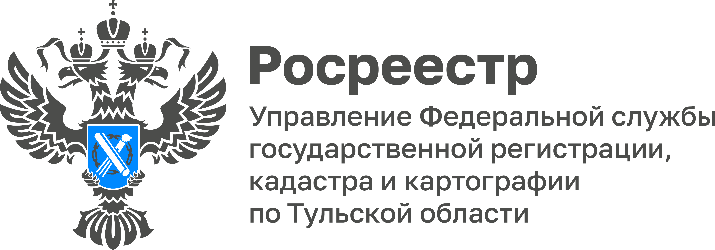 Накануне Дня Победы в ЕГРН внесено более 50 территорий объектов культурного наследия, связанных с местами боев и братскими могиламиНакануне празднования годовщины Дня Победы в Великой Отечественной войне филиал ППК «Роскадастр» по Тульской области внес в Единый государственный реестр недвижимости (ЕГРН) более 50 территорий объектов культурного наследия регионального значения, связанных с местами боев и братскими могилами. Они располагаются по всей территории Тульской области: г. Тула, Щекинский, Богородицкий, Веневский, Суворовский, Белевский районы и другие.«Внесение в ЕГРН сведений о территориях объектов культурного наследия влияет на их сохранность и благоустройство, позволяет чтить память о Великой Отечественной войне», - отметила директор филиала ППК «Роскадастр» по Тульской области Светлана Васюнина.В реестр недвижимости внесены территории объектов культурного наследия регионального значении, в том числе:«Место, где в декабре 1941 года части Красной Армии, оборонявшие Тулу, отразили психическую атаку фашистских захватчиков», Тульская область, г. Тула, Привокзальный район, Старо-Калужское шоссе, 400 м юго-западнее деревни Мясново, лит. I, II, III;«Место боев и передовая линия обороны Тулы от фашистских захватчиков в октябре-декабре 1941 г.», Тульская область, г. Тула, угол проспекта им. Ленина и улицы Агеева;«Место боев и передовая линия обороны Тулы от фашистских захватчиков в октябре-декабре 1941 г.», Тульская область, г. Тула, угол улиц Оружейной и Болдина;«Места боев и передовая линия обороны Тулы от фашистских захватчиков в октябре-декабре 1941 г.», Тульская область, г. Тула, южный конец ул. Оборонной (район трамвайного парка);«Братская могила с захоронением воинов, павших в период Великой Отечественной войны 1941—1945 гг.», Тульская область, Щекинский район, г. Советск;«Братская могила с захоронением воинов, погибших в период Великой Отечественной войны 1941-45 гг.», Тульская область, Суворовский район, г. Чекалин;«Братская могила с захоронением воинов, погибших в период Великой Отечественной войны 1941-1945 гг.», Тульская область, г. Ефремов, городское кладбище.Специалисты филиала ППК «Роскадастр» по Тульской области на возмездной основе осуществляют выезды к заявителям с целью приема запросов и курьерской доставки выписок из ЕГРН по итогам рассмотрения таких запросов. Подробную информацию можно узнать по телефону: 8 (4872) 77-33-17 (доб. 0-2313, 0-2312, 0-2413).